      Hip, hip, hooray!  May is almost over and you know what happens next!  While we are so excited with that idea, we still have end-of-the-year assessments to complete.  We have started the reading assessment. Your child will be assessed by either Mrs. Leonard, Mrs. Madison, or Mr. Strickland.  I will be assessing other students (but not my homeroom class). Our goal is to complete the assessment by June 2.  Please make sure your child is at school during the assessment period.  Thank you so much!Language Arts/Writing     We will review using possessives on singular and plural nouns.  We will start our work on opinion writing.  This will be our last writing assignment.  The students will be taking home a folder containing all their writing products.  Math	We will continue our work on measurement using inch, centimeter, yard, and meter.  Next, we will create picture graph and bar graph to represent a data set up to four categories.  We will also solve simple, put-together, take-apart, and compare problems using information presented in a bar graph.Social Studies	We will continue our study maps and its legend/symbols.  We will discuss why it is sometimes easier to use a picture than a word (for example: dog, cat, not pets, no swimming, etc.)  We will also discuss why a map would need a compass rose and how it is used.Field Day	Ms. K needs you!  It is going to be a beautiful day on June 3. Please come and volunteer. A request is in your child’s Homework Folder.  Come and play with us!Dates to RememberVolunteer Tea – May 23Memorial Day – May 30, no school Field Day – June 3Last day of school – June 9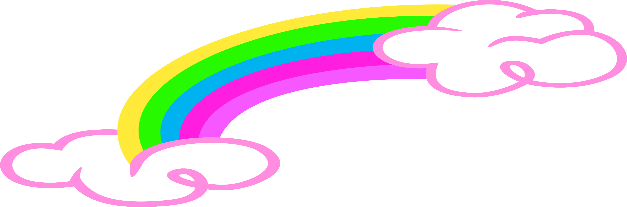 Wizard News from Room 214jbarbour1@wcpss.net jbarbourwashingtongt.weebly.comMay 16, 2016